年产百万吨砂石场整体打包转让一、项目信息列表二、项目资证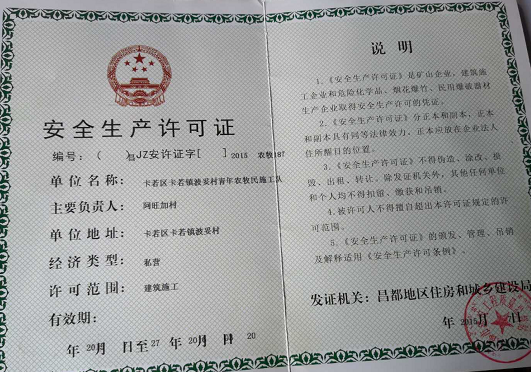 图一 安全生产许可证三、现场展示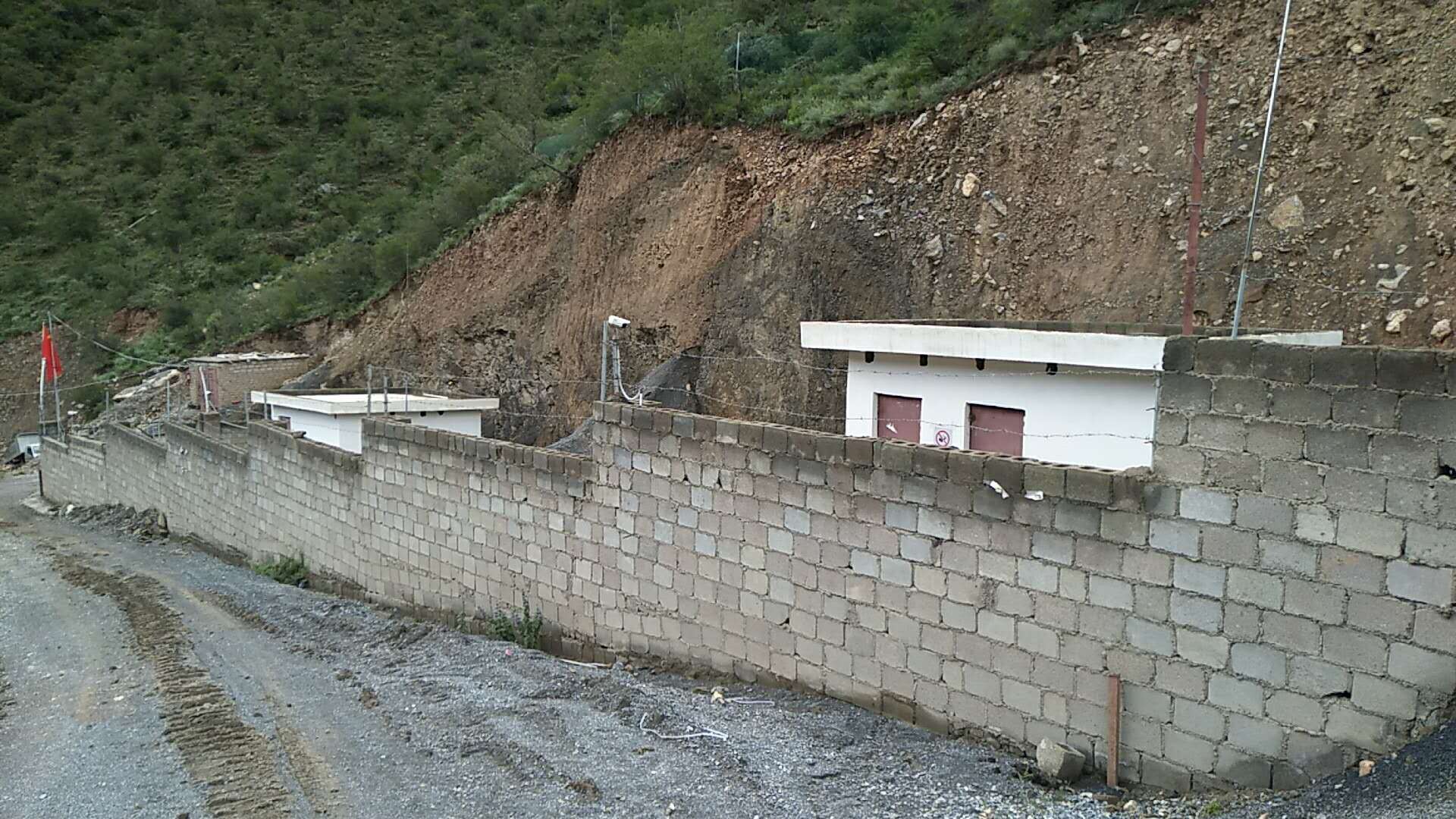 图二 矿山一角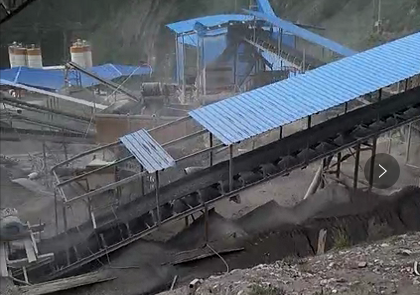 图三 生产线简图基本信息姓名姓名欧先生欧先生欧先生欧先生职务职务职务职务总经理总经理总经理总经理总经理联系方式联系方式联系方式联系方式联系方式联系方式……………………基本信息姓名姓名欧先生欧先生欧先生欧先生职务职务职务职务总经理总经理总经理总经理总经理联系方式联系方式联系方式联系方式联系方式联系方式……………………基本信息公司名称公司名称公司名称公司名称公司名称卡若区卡若镇青年农牧民施工队卡若区卡若镇青年农牧民施工队卡若区卡若镇青年农牧民施工队卡若区卡若镇青年农牧民施工队卡若区卡若镇青年农牧民施工队卡若区卡若镇青年农牧民施工队卡若区卡若镇青年农牧民施工队卡若区卡若镇青年农牧民施工队卡若区卡若镇青年农牧民施工队卡若区卡若镇青年农牧民施工队卡若区卡若镇青年农牧民施工队卡若区卡若镇青年农牧民施工队卡若区卡若镇青年农牧民施工队公司性质公司性质公司性质公司性质公司性质私企私企基本信息公司名称公司名称公司名称公司名称公司名称卡若区卡若镇青年农牧民施工队卡若区卡若镇青年农牧民施工队卡若区卡若镇青年农牧民施工队卡若区卡若镇青年农牧民施工队卡若区卡若镇青年农牧民施工队卡若区卡若镇青年农牧民施工队卡若区卡若镇青年农牧民施工队卡若区卡若镇青年农牧民施工队卡若区卡若镇青年农牧民施工队卡若区卡若镇青年农牧民施工队卡若区卡若镇青年农牧民施工队卡若区卡若镇青年农牧民施工队卡若区卡若镇青年农牧民施工队公司性质公司性质公司性质公司性质公司性质私企私企基本信息注册资本注册资本注册资本-----成立时间成立时间成立时间成立时间成立时间201520152015201520152015人员数量人员数量人员数量人员数量人员数量＞20基本信息注册资本注册资本注册资本-----成立时间成立时间成立时间成立时间成立时间201520152015201520152015人员数量人员数量人员数量人员数量人员数量＞20基本信息地址西藏昌都区西藏昌都区西藏昌都区西藏昌都区西藏昌都区西藏昌都区西藏昌都区西藏昌都区西藏昌都区西藏昌都区西藏昌都区西藏昌都区西藏昌都区西藏昌都区西藏昌都区西藏昌都区已生产年限已生产年限已生产年限已生产年限已生产年限＞3年＞3年＞3年基本信息地址西藏昌都区西藏昌都区西藏昌都区西藏昌都区西藏昌都区西藏昌都区西藏昌都区西藏昌都区西藏昌都区西藏昌都区西藏昌都区西藏昌都区西藏昌都区西藏昌都区西藏昌都区西藏昌都区已生产年限已生产年限已生产年限已生产年限已生产年限＞3年＞3年＞3年基本信息信息来源信息来源信息来源信息来源中国砂石骨料网—投融购中国砂石骨料网—投融购中国砂石骨料网—投融购中国砂石骨料网—投融购中国砂石骨料网—投融购意向类型意向类型意向类型意向类型意向类型整体转让整体转让整体转让整体转让整体转让整体转让整体转让整体转让整体转让整体转让整体转让基本信息信息来源信息来源信息来源信息来源中国砂石骨料网—投融购中国砂石骨料网—投融购中国砂石骨料网—投融购中国砂石骨料网—投融购中国砂石骨料网—投融购意向类型意向类型意向类型意向类型意向类型整体转让整体转让整体转让整体转让整体转让整体转让整体转让整体转让整体转让整体转让整体转让主体项目信息矿山储量矿山储量矿山储量矿山储量矿山面积矿山面积矿山面积-Km2-Km2-Km2-Km2-Km2红线范围内储量红线范围内储量红线范围内储量红线范围内储量红线范围内储量红线范围内储量红线范围内储量红线范围内储量红线范围内储量红线范围内储量-万吨-万吨-万吨主体项目信息矿山储量矿山储量矿山储量矿山储量交款储量交款储量交款储量2000万吨2000万吨2000万吨2000万吨2000万吨是否具备扩储条件是否具备扩储条件是否具备扩储条件是否具备扩储条件是否具备扩储条件是否具备扩储条件是否具备扩储条件是否具备扩储条件是否具备扩储条件是否具备扩储条件是是是主体项目信息矿山储量矿山储量矿山储量矿山储量岩性岩性岩性石灰岩石灰岩石灰岩石灰岩石灰岩服务年限服务年限服务年限服务年限服务年限服务年限服务年限服务年限服务年限服务年限10年10年10年主体项目信息生产规模及产品生产规模及产品生产规模及产品生产规模及产品台时产量台时产量台时产量500t500t500t500t500t年产规模年产规模年产规模年产规模年产规模年产规模年产规模年产规模年产规模年产规模100wt100wt100wt主体项目信息生产规模及产品生产规模及产品生产规模及产品生产规模及产品产品规格产品规格产品规格机制砂、碎石机制砂、碎石机制砂、碎石机制砂、碎石机制砂、碎石机制砂、碎石机制砂、碎石机制砂、碎石机制砂、碎石机制砂、碎石机制砂、碎石机制砂、碎石机制砂、碎石机制砂、碎石机制砂、碎石机制砂、碎石机制砂、碎石机制砂、碎石主体项目信息生产规模及产品生产规模及产品生产规模及产品生产规模及产品各类产品出厂价格各类产品出厂价格各类产品出厂价格各类产品出厂价格各类产品出厂价格各类产品出厂价格各类产品出厂价格机制砂55元/吨， 碎40元/吨 机制砂55元/吨， 碎40元/吨 机制砂55元/吨， 碎40元/吨 机制砂55元/吨， 碎40元/吨 机制砂55元/吨， 碎40元/吨 机制砂55元/吨， 碎40元/吨 机制砂55元/吨， 碎40元/吨 机制砂55元/吨， 碎40元/吨 机制砂55元/吨， 碎40元/吨 机制砂55元/吨， 碎40元/吨 机制砂55元/吨， 碎40元/吨 机制砂55元/吨， 碎40元/吨 机制砂55元/吨， 碎40元/吨 机制砂55元/吨， 碎40元/吨 主体项目信息已投资情况已投资情况已投资情况已投资情况矿山投资矿山投资矿山投资---------建设投资建设投资建设投资建设投资-----主体项目信息已投资情况已投资情况已投资情况已投资情况设备投资设备投资设备投资---------其他投资其他投资其他投资其他投资-----主体项目信息已投资情况已投资情况已投资情况已投资情况合计投资总额：-合计投资总额：-合计投资总额：-合计投资总额：-合计投资总额：-合计投资总额：-合计投资总额：-合计投资总额：-合计投资总额：-合计投资总额：-合计投资总额：-合计投资总额：-合计投资总额：-合计投资总额：-合计投资总额：-合计投资总额：-合计投资总额：-合计投资总额：-合计投资总额：-合计投资总额：-合计投资总额：-主体项目信息公司及矿山资证文件公司及矿山资证文件公司及矿山资证文件公司及矿山资证文件公司证件：营业执照公司证件：营业执照公司证件：营业执照公司证件：营业执照公司证件：营业执照公司证件：营业执照公司证件：营业执照公司证件：营业执照公司证件：营业执照公司证件：营业执照公司证件：营业执照公司证件：营业执照公司证件：营业执照公司证件：营业执照公司证件：营业执照公司证件：营业执照公司证件：营业执照公司证件：营业执照公司证件：营业执照公司证件：营业执照公司证件：营业执照主体项目信息公司及矿山资证文件公司及矿山资证文件公司及矿山资证文件公司及矿山资证文件矿山证件：采矿权证、安全生产许可、林地证、环保证等矿山证件：采矿权证、安全生产许可、林地证、环保证等矿山证件：采矿权证、安全生产许可、林地证、环保证等矿山证件：采矿权证、安全生产许可、林地证、环保证等矿山证件：采矿权证、安全生产许可、林地证、环保证等矿山证件：采矿权证、安全生产许可、林地证、环保证等矿山证件：采矿权证、安全生产许可、林地证、环保证等矿山证件：采矿权证、安全生产许可、林地证、环保证等矿山证件：采矿权证、安全生产许可、林地证、环保证等矿山证件：采矿权证、安全生产许可、林地证、环保证等矿山证件：采矿权证、安全生产许可、林地证、环保证等矿山证件：采矿权证、安全生产许可、林地证、环保证等矿山证件：采矿权证、安全生产许可、林地证、环保证等矿山证件：采矿权证、安全生产许可、林地证、环保证等矿山证件：采矿权证、安全生产许可、林地证、环保证等矿山证件：采矿权证、安全生产许可、林地证、环保证等矿山证件：采矿权证、安全生产许可、林地证、环保证等矿山证件：采矿权证、安全生产许可、林地证、环保证等矿山证件：采矿权证、安全生产许可、林地证、环保证等矿山证件：采矿权证、安全生产许可、林地证、环保证等矿山证件：采矿权证、安全生产许可、林地证、环保证等主体项目信息公司及矿山资证文件公司及矿山资证文件公司及矿山资证文件公司及矿山资证文件审批文件：国土、环保、安监、水利、发改等审批签字审批文件：国土、环保、安监、水利、发改等审批签字审批文件：国土、环保、安监、水利、发改等审批签字审批文件：国土、环保、安监、水利、发改等审批签字审批文件：国土、环保、安监、水利、发改等审批签字审批文件：国土、环保、安监、水利、发改等审批签字审批文件：国土、环保、安监、水利、发改等审批签字审批文件：国土、环保、安监、水利、发改等审批签字审批文件：国土、环保、安监、水利、发改等审批签字审批文件：国土、环保、安监、水利、发改等审批签字审批文件：国土、环保、安监、水利、发改等审批签字审批文件：国土、环保、安监、水利、发改等审批签字审批文件：国土、环保、安监、水利、发改等审批签字审批文件：国土、环保、安监、水利、发改等审批签字审批文件：国土、环保、安监、水利、发改等审批签字审批文件：国土、环保、安监、水利、发改等审批签字审批文件：国土、环保、安监、水利、发改等审批签字审批文件：国土、环保、安监、水利、发改等审批签字审批文件：国土、环保、安监、水利、发改等审批签字审批文件：国土、环保、安监、水利、发改等审批签字审批文件：国土、环保、安监、水利、发改等审批签字主体项目信息公司及矿山资证文件公司及矿山资证文件公司及矿山资证文件公司及矿山资证文件矿山报告：（矿产开发利用方案  矿山资源储量报告  地勘报告）  矿山地质环境综合防治方案   水土保持方案   环境影响评估报告  安全预评估报告，电子文件，或者主页面+核心内容拍照。矿山报告：（矿产开发利用方案  矿山资源储量报告  地勘报告）  矿山地质环境综合防治方案   水土保持方案   环境影响评估报告  安全预评估报告，电子文件，或者主页面+核心内容拍照。矿山报告：（矿产开发利用方案  矿山资源储量报告  地勘报告）  矿山地质环境综合防治方案   水土保持方案   环境影响评估报告  安全预评估报告，电子文件，或者主页面+核心内容拍照。矿山报告：（矿产开发利用方案  矿山资源储量报告  地勘报告）  矿山地质环境综合防治方案   水土保持方案   环境影响评估报告  安全预评估报告，电子文件，或者主页面+核心内容拍照。矿山报告：（矿产开发利用方案  矿山资源储量报告  地勘报告）  矿山地质环境综合防治方案   水土保持方案   环境影响评估报告  安全预评估报告，电子文件，或者主页面+核心内容拍照。矿山报告：（矿产开发利用方案  矿山资源储量报告  地勘报告）  矿山地质环境综合防治方案   水土保持方案   环境影响评估报告  安全预评估报告，电子文件，或者主页面+核心内容拍照。矿山报告：（矿产开发利用方案  矿山资源储量报告  地勘报告）  矿山地质环境综合防治方案   水土保持方案   环境影响评估报告  安全预评估报告，电子文件，或者主页面+核心内容拍照。矿山报告：（矿产开发利用方案  矿山资源储量报告  地勘报告）  矿山地质环境综合防治方案   水土保持方案   环境影响评估报告  安全预评估报告，电子文件，或者主页面+核心内容拍照。矿山报告：（矿产开发利用方案  矿山资源储量报告  地勘报告）  矿山地质环境综合防治方案   水土保持方案   环境影响评估报告  安全预评估报告，电子文件，或者主页面+核心内容拍照。矿山报告：（矿产开发利用方案  矿山资源储量报告  地勘报告）  矿山地质环境综合防治方案   水土保持方案   环境影响评估报告  安全预评估报告，电子文件，或者主页面+核心内容拍照。矿山报告：（矿产开发利用方案  矿山资源储量报告  地勘报告）  矿山地质环境综合防治方案   水土保持方案   环境影响评估报告  安全预评估报告，电子文件，或者主页面+核心内容拍照。矿山报告：（矿产开发利用方案  矿山资源储量报告  地勘报告）  矿山地质环境综合防治方案   水土保持方案   环境影响评估报告  安全预评估报告，电子文件，或者主页面+核心内容拍照。矿山报告：（矿产开发利用方案  矿山资源储量报告  地勘报告）  矿山地质环境综合防治方案   水土保持方案   环境影响评估报告  安全预评估报告，电子文件，或者主页面+核心内容拍照。矿山报告：（矿产开发利用方案  矿山资源储量报告  地勘报告）  矿山地质环境综合防治方案   水土保持方案   环境影响评估报告  安全预评估报告，电子文件，或者主页面+核心内容拍照。矿山报告：（矿产开发利用方案  矿山资源储量报告  地勘报告）  矿山地质环境综合防治方案   水土保持方案   环境影响评估报告  安全预评估报告，电子文件，或者主页面+核心内容拍照。矿山报告：（矿产开发利用方案  矿山资源储量报告  地勘报告）  矿山地质环境综合防治方案   水土保持方案   环境影响评估报告  安全预评估报告，电子文件，或者主页面+核心内容拍照。矿山报告：（矿产开发利用方案  矿山资源储量报告  地勘报告）  矿山地质环境综合防治方案   水土保持方案   环境影响评估报告  安全预评估报告，电子文件，或者主页面+核心内容拍照。矿山报告：（矿产开发利用方案  矿山资源储量报告  地勘报告）  矿山地质环境综合防治方案   水土保持方案   环境影响评估报告  安全预评估报告，电子文件，或者主页面+核心内容拍照。矿山报告：（矿产开发利用方案  矿山资源储量报告  地勘报告）  矿山地质环境综合防治方案   水土保持方案   环境影响评估报告  安全预评估报告，电子文件，或者主页面+核心内容拍照。矿山报告：（矿产开发利用方案  矿山资源储量报告  地勘报告）  矿山地质环境综合防治方案   水土保持方案   环境影响评估报告  安全预评估报告，电子文件，或者主页面+核心内容拍照。矿山报告：（矿产开发利用方案  矿山资源储量报告  地勘报告）  矿山地质环境综合防治方案   水土保持方案   环境影响评估报告  安全预评估报告，电子文件，或者主页面+核心内容拍照。主体项目信息公司及矿山资证文件公司及矿山资证文件公司及矿山资证文件公司及矿山资证文件备注说明：资证手续齐全，均可提供。备注说明：资证手续齐全，均可提供。备注说明：资证手续齐全，均可提供。备注说明：资证手续齐全，均可提供。备注说明：资证手续齐全，均可提供。备注说明：资证手续齐全，均可提供。备注说明：资证手续齐全，均可提供。备注说明：资证手续齐全，均可提供。备注说明：资证手续齐全，均可提供。备注说明：资证手续齐全，均可提供。备注说明：资证手续齐全，均可提供。备注说明：资证手续齐全，均可提供。备注说明：资证手续齐全，均可提供。备注说明：资证手续齐全，均可提供。备注说明：资证手续齐全，均可提供。备注说明：资证手续齐全，均可提供。备注说明：资证手续齐全，均可提供。备注说明：资证手续齐全，均可提供。备注说明：资证手续齐全，均可提供。备注说明：资证手续齐全，均可提供。备注说明：资证手续齐全，均可提供。目前建设生产情况目前建设生产情况目前建设生产情况目前建设生产情况情况描述：生产线每小时满负荷能生产500多吨，现每小时420吨左右，装机容量1730千瓦，一个重破15-16两个220千瓦电机，3个振动筛，一个沙机打回料200千瓦，一个黎明重工制沙机11-45配两个220电机，一个小沙机把瓜米石拿来打沙。情况描述：生产线每小时满负荷能生产500多吨，现每小时420吨左右，装机容量1730千瓦，一个重破15-16两个220千瓦电机，3个振动筛，一个沙机打回料200千瓦，一个黎明重工制沙机11-45配两个220电机，一个小沙机把瓜米石拿来打沙。情况描述：生产线每小时满负荷能生产500多吨，现每小时420吨左右，装机容量1730千瓦，一个重破15-16两个220千瓦电机，3个振动筛，一个沙机打回料200千瓦，一个黎明重工制沙机11-45配两个220电机，一个小沙机把瓜米石拿来打沙。情况描述：生产线每小时满负荷能生产500多吨，现每小时420吨左右，装机容量1730千瓦，一个重破15-16两个220千瓦电机，3个振动筛，一个沙机打回料200千瓦，一个黎明重工制沙机11-45配两个220电机，一个小沙机把瓜米石拿来打沙。情况描述：生产线每小时满负荷能生产500多吨，现每小时420吨左右，装机容量1730千瓦，一个重破15-16两个220千瓦电机，3个振动筛，一个沙机打回料200千瓦，一个黎明重工制沙机11-45配两个220电机，一个小沙机把瓜米石拿来打沙。情况描述：生产线每小时满负荷能生产500多吨，现每小时420吨左右，装机容量1730千瓦，一个重破15-16两个220千瓦电机，3个振动筛，一个沙机打回料200千瓦，一个黎明重工制沙机11-45配两个220电机，一个小沙机把瓜米石拿来打沙。情况描述：生产线每小时满负荷能生产500多吨，现每小时420吨左右，装机容量1730千瓦，一个重破15-16两个220千瓦电机，3个振动筛，一个沙机打回料200千瓦，一个黎明重工制沙机11-45配两个220电机，一个小沙机把瓜米石拿来打沙。情况描述：生产线每小时满负荷能生产500多吨，现每小时420吨左右，装机容量1730千瓦，一个重破15-16两个220千瓦电机，3个振动筛，一个沙机打回料200千瓦，一个黎明重工制沙机11-45配两个220电机，一个小沙机把瓜米石拿来打沙。情况描述：生产线每小时满负荷能生产500多吨，现每小时420吨左右，装机容量1730千瓦，一个重破15-16两个220千瓦电机，3个振动筛，一个沙机打回料200千瓦，一个黎明重工制沙机11-45配两个220电机，一个小沙机把瓜米石拿来打沙。情况描述：生产线每小时满负荷能生产500多吨，现每小时420吨左右，装机容量1730千瓦，一个重破15-16两个220千瓦电机，3个振动筛，一个沙机打回料200千瓦，一个黎明重工制沙机11-45配两个220电机，一个小沙机把瓜米石拿来打沙。情况描述：生产线每小时满负荷能生产500多吨，现每小时420吨左右，装机容量1730千瓦，一个重破15-16两个220千瓦电机，3个振动筛，一个沙机打回料200千瓦，一个黎明重工制沙机11-45配两个220电机，一个小沙机把瓜米石拿来打沙。情况描述：生产线每小时满负荷能生产500多吨，现每小时420吨左右，装机容量1730千瓦，一个重破15-16两个220千瓦电机，3个振动筛，一个沙机打回料200千瓦，一个黎明重工制沙机11-45配两个220电机，一个小沙机把瓜米石拿来打沙。情况描述：生产线每小时满负荷能生产500多吨，现每小时420吨左右，装机容量1730千瓦，一个重破15-16两个220千瓦电机，3个振动筛，一个沙机打回料200千瓦，一个黎明重工制沙机11-45配两个220电机，一个小沙机把瓜米石拿来打沙。情况描述：生产线每小时满负荷能生产500多吨，现每小时420吨左右，装机容量1730千瓦，一个重破15-16两个220千瓦电机，3个振动筛，一个沙机打回料200千瓦，一个黎明重工制沙机11-45配两个220电机，一个小沙机把瓜米石拿来打沙。情况描述：生产线每小时满负荷能生产500多吨，现每小时420吨左右，装机容量1730千瓦，一个重破15-16两个220千瓦电机，3个振动筛，一个沙机打回料200千瓦，一个黎明重工制沙机11-45配两个220电机，一个小沙机把瓜米石拿来打沙。情况描述：生产线每小时满负荷能生产500多吨，现每小时420吨左右，装机容量1730千瓦，一个重破15-16两个220千瓦电机，3个振动筛，一个沙机打回料200千瓦，一个黎明重工制沙机11-45配两个220电机，一个小沙机把瓜米石拿来打沙。情况描述：生产线每小时满负荷能生产500多吨，现每小时420吨左右，装机容量1730千瓦，一个重破15-16两个220千瓦电机，3个振动筛，一个沙机打回料200千瓦，一个黎明重工制沙机11-45配两个220电机，一个小沙机把瓜米石拿来打沙。情况描述：生产线每小时满负荷能生产500多吨，现每小时420吨左右，装机容量1730千瓦，一个重破15-16两个220千瓦电机，3个振动筛，一个沙机打回料200千瓦，一个黎明重工制沙机11-45配两个220电机，一个小沙机把瓜米石拿来打沙。情况描述：生产线每小时满负荷能生产500多吨，现每小时420吨左右，装机容量1730千瓦，一个重破15-16两个220千瓦电机，3个振动筛，一个沙机打回料200千瓦，一个黎明重工制沙机11-45配两个220电机，一个小沙机把瓜米石拿来打沙。情况描述：生产线每小时满负荷能生产500多吨，现每小时420吨左右，装机容量1730千瓦，一个重破15-16两个220千瓦电机，3个振动筛，一个沙机打回料200千瓦，一个黎明重工制沙机11-45配两个220电机，一个小沙机把瓜米石拿来打沙。情况描述：生产线每小时满负荷能生产500多吨，现每小时420吨左右，装机容量1730千瓦，一个重破15-16两个220千瓦电机，3个振动筛，一个沙机打回料200千瓦，一个黎明重工制沙机11-45配两个220电机，一个小沙机把瓜米石拿来打沙。当地市场需求当地市场需求当地市场需求当地市场需求情况描述：    当地砂石厂较少，市场需求大，部分高速和高铁在开工建设中，急需砂石料。情况描述：    当地砂石厂较少，市场需求大，部分高速和高铁在开工建设中，急需砂石料。情况描述：    当地砂石厂较少，市场需求大，部分高速和高铁在开工建设中，急需砂石料。情况描述：    当地砂石厂较少，市场需求大，部分高速和高铁在开工建设中，急需砂石料。情况描述：    当地砂石厂较少，市场需求大，部分高速和高铁在开工建设中，急需砂石料。情况描述：    当地砂石厂较少，市场需求大，部分高速和高铁在开工建设中，急需砂石料。情况描述：    当地砂石厂较少，市场需求大，部分高速和高铁在开工建设中，急需砂石料。情况描述：    当地砂石厂较少，市场需求大，部分高速和高铁在开工建设中，急需砂石料。情况描述：    当地砂石厂较少，市场需求大，部分高速和高铁在开工建设中，急需砂石料。情况描述：    当地砂石厂较少，市场需求大，部分高速和高铁在开工建设中，急需砂石料。情况描述：    当地砂石厂较少，市场需求大，部分高速和高铁在开工建设中，急需砂石料。情况描述：    当地砂石厂较少，市场需求大，部分高速和高铁在开工建设中，急需砂石料。情况描述：    当地砂石厂较少，市场需求大，部分高速和高铁在开工建设中，急需砂石料。情况描述：    当地砂石厂较少，市场需求大，部分高速和高铁在开工建设中，急需砂石料。情况描述：    当地砂石厂较少，市场需求大，部分高速和高铁在开工建设中，急需砂石料。情况描述：    当地砂石厂较少，市场需求大，部分高速和高铁在开工建设中，急需砂石料。情况描述：    当地砂石厂较少，市场需求大，部分高速和高铁在开工建设中，急需砂石料。情况描述：    当地砂石厂较少，市场需求大，部分高速和高铁在开工建设中，急需砂石料。情况描述：    当地砂石厂较少，市场需求大，部分高速和高铁在开工建设中，急需砂石料。情况描述：    当地砂石厂较少，市场需求大，部分高速和高铁在开工建设中，急需砂石料。情况描述：    当地砂石厂较少，市场需求大，部分高速和高铁在开工建设中，急需砂石料。合作需求信息融资或者合作的基本需求融资或者合作的基本需求融资或者合作的基本需求融资或者合作的基本需求合作想法：     本项目整体打包转让，价格面议。合作想法：     本项目整体打包转让，价格面议。合作想法：     本项目整体打包转让，价格面议。合作想法：     本项目整体打包转让，价格面议。合作想法：     本项目整体打包转让，价格面议。合作想法：     本项目整体打包转让，价格面议。合作想法：     本项目整体打包转让，价格面议。合作想法：     本项目整体打包转让，价格面议。合作想法：     本项目整体打包转让，价格面议。合作想法：     本项目整体打包转让，价格面议。合作想法：     本项目整体打包转让，价格面议。合作想法：     本项目整体打包转让，价格面议。合作想法：     本项目整体打包转让，价格面议。合作想法：     本项目整体打包转让，价格面议。合作想法：     本项目整体打包转让，价格面议。合作想法：     本项目整体打包转让，价格面议。合作想法：     本项目整体打包转让，价格面议。合作想法：     本项目整体打包转让，价格面议。合作想法：     本项目整体打包转让，价格面议。合作想法：     本项目整体打包转让，价格面议。合作想法：     本项目整体打包转让，价格面议。合作需求信息融资或者合作的基本需求融资或者合作的基本需求融资或者合作的基本需求融资或者合作的基本需求合作想法：     本项目整体打包转让，价格面议。合作想法：     本项目整体打包转让，价格面议。合作想法：     本项目整体打包转让，价格面议。合作想法：     本项目整体打包转让，价格面议。合作想法：     本项目整体打包转让，价格面议。合作想法：     本项目整体打包转让，价格面议。合作想法：     本项目整体打包转让，价格面议。合作想法：     本项目整体打包转让，价格面议。合作想法：     本项目整体打包转让，价格面议。合作想法：     本项目整体打包转让，价格面议。合作想法：     本项目整体打包转让，价格面议。合作想法：     本项目整体打包转让，价格面议。合作想法：     本项目整体打包转让，价格面议。合作想法：     本项目整体打包转让，价格面议。合作想法：     本项目整体打包转让，价格面议。合作想法：     本项目整体打包转让，价格面议。合作想法：     本项目整体打包转让，价格面议。合作想法：     本项目整体打包转让，价格面议。合作想法：     本项目整体打包转让，价格面议。合作想法：     本项目整体打包转让，价格面议。合作想法：     本项目整体打包转让，价格面议。合作需求信息融资或者合作的基本需求融资或者合作的基本需求融资或者合作的基本需求融资或者合作的基本需求合作想法：     本项目整体打包转让，价格面议。合作想法：     本项目整体打包转让，价格面议。合作想法：     本项目整体打包转让，价格面议。合作想法：     本项目整体打包转让，价格面议。合作想法：     本项目整体打包转让，价格面议。合作想法：     本项目整体打包转让，价格面议。合作想法：     本项目整体打包转让，价格面议。合作想法：     本项目整体打包转让，价格面议。合作想法：     本项目整体打包转让，价格面议。合作想法：     本项目整体打包转让，价格面议。合作想法：     本项目整体打包转让，价格面议。合作想法：     本项目整体打包转让，价格面议。合作想法：     本项目整体打包转让，价格面议。合作想法：     本项目整体打包转让，价格面议。合作想法：     本项目整体打包转让，价格面议。合作想法：     本项目整体打包转让，价格面议。合作想法：     本项目整体打包转让，价格面议。合作想法：     本项目整体打包转让，价格面议。合作想法：     本项目整体打包转让，价格面议。合作想法：     本项目整体打包转让，价格面议。合作想法：     本项目整体打包转让，价格面议。合作需求信息融资或者合作的基本需求融资或者合作的基本需求融资或者合作的基本需求融资或者合作的基本需求合作想法：     本项目整体打包转让，价格面议。合作想法：     本项目整体打包转让，价格面议。合作想法：     本项目整体打包转让，价格面议。合作想法：     本项目整体打包转让，价格面议。合作想法：     本项目整体打包转让，价格面议。合作想法：     本项目整体打包转让，价格面议。合作想法：     本项目整体打包转让，价格面议。合作想法：     本项目整体打包转让，价格面议。合作想法：     本项目整体打包转让，价格面议。合作想法：     本项目整体打包转让，价格面议。合作想法：     本项目整体打包转让，价格面议。合作想法：     本项目整体打包转让，价格面议。合作想法：     本项目整体打包转让，价格面议。合作想法：     本项目整体打包转让，价格面议。合作想法：     本项目整体打包转让，价格面议。合作想法：     本项目整体打包转让，价格面议。合作想法：     本项目整体打包转让，价格面议。合作想法：     本项目整体打包转让，价格面议。合作想法：     本项目整体打包转让，价格面议。合作想法：     本项目整体打包转让，价格面议。合作想法：     本项目整体打包转让，价格面议。合作需求信息融资或者合作的基本需求融资或者合作的基本需求融资或者合作的基本需求融资或者合作的基本需求合作想法：     本项目整体打包转让，价格面议。合作想法：     本项目整体打包转让，价格面议。合作想法：     本项目整体打包转让，价格面议。合作想法：     本项目整体打包转让，价格面议。合作想法：     本项目整体打包转让，价格面议。合作想法：     本项目整体打包转让，价格面议。合作想法：     本项目整体打包转让，价格面议。合作想法：     本项目整体打包转让，价格面议。合作想法：     本项目整体打包转让，价格面议。合作想法：     本项目整体打包转让，价格面议。合作想法：     本项目整体打包转让，价格面议。合作想法：     本项目整体打包转让，价格面议。合作想法：     本项目整体打包转让，价格面议。合作想法：     本项目整体打包转让，价格面议。合作想法：     本项目整体打包转让，价格面议。合作想法：     本项目整体打包转让，价格面议。合作想法：     本项目整体打包转让，价格面议。合作想法：     本项目整体打包转让，价格面议。合作想法：     本项目整体打包转让，价格面议。合作想法：     本项目整体打包转让，价格面议。合作想法：     本项目整体打包转让，价格面议。合作需求信息其他补充其他补充其他补充其他补充补充说明：     本项目委托中国砂石骨料网投融购进行对接。补充说明：     本项目委托中国砂石骨料网投融购进行对接。补充说明：     本项目委托中国砂石骨料网投融购进行对接。补充说明：     本项目委托中国砂石骨料网投融购进行对接。补充说明：     本项目委托中国砂石骨料网投融购进行对接。补充说明：     本项目委托中国砂石骨料网投融购进行对接。补充说明：     本项目委托中国砂石骨料网投融购进行对接。补充说明：     本项目委托中国砂石骨料网投融购进行对接。补充说明：     本项目委托中国砂石骨料网投融购进行对接。补充说明：     本项目委托中国砂石骨料网投融购进行对接。补充说明：     本项目委托中国砂石骨料网投融购进行对接。补充说明：     本项目委托中国砂石骨料网投融购进行对接。补充说明：     本项目委托中国砂石骨料网投融购进行对接。补充说明：     本项目委托中国砂石骨料网投融购进行对接。补充说明：     本项目委托中国砂石骨料网投融购进行对接。补充说明：     本项目委托中国砂石骨料网投融购进行对接。补充说明：     本项目委托中国砂石骨料网投融购进行对接。补充说明：     本项目委托中国砂石骨料网投融购进行对接。补充说明：     本项目委托中国砂石骨料网投融购进行对接。补充说明：     本项目委托中国砂石骨料网投融购进行对接。补充说明：     本项目委托中国砂石骨料网投融购进行对接。